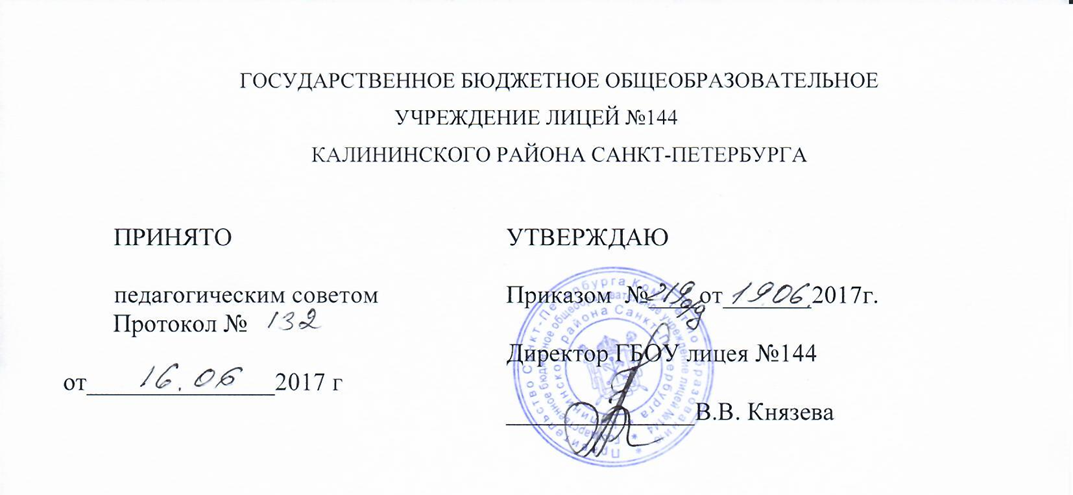 Рабочая программа к дополнительной общеобразовательной общеразвивающей программе«ПРЕСС-ЦЕНТР «12 В КВАДРАТЕ»»Возраст детей 10-16 летСрок реализации   4 год обученияРазработчик:  Егорина  Елена Борисовна,                                                            педагог дополнительного образования  ПОЯСНИТЕЛЬНАЯ ЗАПИСКА У каждого ребёнка есть способности. Нужно только суметь помочь раскрыть и развить их.Направленность Образовательная программа «Пресс-центр «12 в квадрате»» имеет социально-педагогическую направленность.АктуальностьАктуальность программы заключается в том, что занятия в творческом объединении способствует поддержке талантливых детей, формированию их творческих интересов, развитию профессиональных навыков, необходимых для дальнейшего обучения журналистской деятельности. Именно этому будет способствовать обучения детей в творческом объединении «Пресс-центр «12 в квадрате»», участие в конкурсах журналистского мастерства. Такая преемственность позволит школьнику увидеть реалии жизни: занятия могут стать первой ступенькой к профессии, помогут сделать профессиональный выбор,  дадут основу будущей деятельности.Важно и то, что творческая среда объединения юных журналистов способствует эффективному развитию детей с ярко выраженной литературно -творческой одаренностью, ведь самостоятельное творчество нужно детям не только для их подготовки к будущей журналистской деятельности, но и для личностного развития.Адресат программы.Программа «Пресс-центр «12 в квадрате»» составлена для учащихся средней и старшей школы и позволяет решить проблему коммуникации ребенка. Программа разработана в соответствии с требованиями федерального государственного образовательного стандарта общего образования, а также возрастных и психологических особенностей школьника. Объем и срок реализации программы Общее количество учебных часов –892 часа за 4 года обучения. 4 год обучения –216часов (2 раза в неделю по 3 часа).ЦельОвладение основами журналистской деятельности и создание условий для формирования личности, способной к творческому самовыражению и коллективному взаимодействию.Задачи программы четвёртого года обученияОбучающие:- углубить знаний об истории российской журналистики и этапах ее развития;- совершенствовать навыки журналистского мастерства.Развивающие:развивать творческие способности, индивидуальное мышление.Воспитывающие:пробуждать интерес к прессе и формировать осознанное отношения к журналистике как виду деятельности;формировать потребности в постоянном повышении информированности.Условия реализации программыКурс ориентирован на детей 10-16- летнего возраста.В объединение осуществляется прием всех детей по желанию, не имеющих медицинских противопоказаний. В объединении может заниматься любой ребенок, независимо от природных задатков и навыков. Количество детей в группах:  4 год обучения – не менее 10 человек.Особенности организации образовательного процесса:Данная рабочая программа составлена для учащихся четвёртого года обучения и преимущественно направлена на углубленное изучение наиболее «популярных» в журналистике жанров; на реализацию имеющихся умений и навыков при создании материала для газеты «12 в квадрате», а также других печатных изданий района и города; на развитие и становление личности обучающегося, его самореализацию и свободное самовыражение, раскрытие литературного таланта, экспериментальный поиск через участие в олимпиадах, конкурсах, конференциях.Основополагающими принципами при работе с учащимися являются: целостность и непрерывность; научность в сочетании с доступностью;практическая направленность и метапредметность;концентричность в структуризации материала. Программа составлена согласно принципам педагогической целесообразности перехода от простых работ к сложным работам. Преподавание построено в соответствии с принципами валеологии «не навреди». На каждом занятии обязательно проводятся физкультминутки. За компьютером учащиеся 10-14 лет работают не более 25 минут в течение занятия.Для эффективной организации учебно-воспитательного процесса используется оптимальное сочетание классических и современных методов и приемов обучения. Программа обучения предусматривает использование как индивидуальных, так и групповых форм обучения. Применение традиционных форм организации позволяет сформировать необходимые знания, умения и навыки по предмету: вводное занятие; занятие по закреплению знаний, умений и навыков; занятие практической и самостоятельной работы; комбинированное занятие.Материал каждого занятия рассчитан на 3 часа. Во время занятий происходит становление развитых форм самосознания, самоконтроля и самооценки. На каждом занятии проводится коллективное обсуждение.Задания построены таким образом, что один вид деятельности сменяется другим, различные темы и формы подачи материала активно чередуются в течение занятия. Это позволяет сделать работу динамичной, насыщенной и менее утомляемой.Приемы и методы организации занятий.Методы организации и осуществления занятий1.Перцептивный акцент:а) словесные методы (рассказ, беседа, инструктаж, чтение справочной литературы);б) наглядные методы (демонстрации  мультимедийных презентаций, фотографии);в) практические методы (упражнения, задачи).2.Гностический аспект:а) иллюстративно- объяснительные методы;б) эвристические методы (частично-поисковые) большая возможность выбора вариантов;г) исследовательские – дети сами открывают и исследуют знания.3. Логический аспект:а) индуктивные методы, дедуктивные методы, продуктивный;б) конкретные и абстрактные методы, синтез и анализ, сравнение, обобщение, абстрагирование, классификация, систематизация, т.е. методы как мыслительные операции.4. Управленческий аспект:а) методы учебной работы под руководством педагога;б) методы самостоятельной учебной работы учащихся.Методы стимулирования и мотивации деятельности1.Методы стимулирования мотива интереса к занятиям:познавательные задачи, учебные дискуссии, опора на неожиданность, создание ситуации новизны, ситуации гарантированного успеха и т.д.2.Методы стимулирования мотивов долга, сознательности, ответственности, настойчивости: поощрение.Материально-техническое оснащение:Кабинет, в котором проводятся занятия, обеспечен современным персональным компьютером, с выходом в Интернет и школьную информационную среду, обеспечивающим возможность записи и трансляции по сети видеоизображения и звука. Средством наглядности служит оборудование для мультимедийных демонстраций (компьютер и медиапроектор). Планируемые личностные, метапредметные и предметные результаты, формируемые в процессе занятий журналистикой Личностными результатами являются:• совершенствование духовно-нравственных качеств личности, воспитание чувства любви к многонациональному Отечеству, уважительного отношения к литературе, к культурам других народов;Метапредметными результами являются:• умение понимать проблему, выдвигать гипотезу, структурировать материал, подбирать аргументы для подтверждения собственной позиции, выделять причинно-следственные связи в устных и письменных высказываниях, формулировать выводы;• умение самостоятельно организовывать собственную деятельность, оценивать ее, определять сферу своих интересов;• умение работать с разными источниками информации, находить ее, анализировать, использовать в самостоятельной деятельности.Предметными результатами являются:1) в познавательной сфере:• понимание связи литературных произведений с эпохой их написания, выявление заложенных в них вневременных, непреходящих нравственных ценностей и их современного звучания;• умение анализироватьтекст: определять его принадлежность к одному из родов и жанров; понимать и формулировать тему, идею, нравственный пафос произведения;• определение в произведении элементы, композиции, изобразительно-выразительных средств языка, понимание их роли в раскрытии идеи;• владение элементарной журналистской терминологией;2) в ценностно-ориентационной сфере:• приобщение к духовно-нравственным ценностям и традициям;• формулирование собственного отношения к явлениям действительности;• собственная интерпретация ;• понимание авторской позиции и свое отношение к ней;3) в коммуникативной сфере:• умение находить «точку соприкосновения» в момент общения; • задавать вопросы и отвечать на вопросы; создавать устные монологические высказывания разного типа; уметь вести диалог;• написание текстов на темы, связанные с заданной тематикой, проблематикой. 4) в эстетической сфере:• понимание русского слова в его эстетической функции, роли изобразительно-выразительных языковых средств в создании текста.Метапредметными результатами изучения курса являются формирование следующих универсальных учебных действий (УУД).Личностные УУД:формируем мотивации к целенаправленной познавательной деятельности;формируем умение оценивать поступки в соответствии с определённой ситуацией;формируем нравственно-эстетическое оценивание процесса обучения;формируем собственный взгляд на основе литературного материала, аргументируя его текстом произведения;Формировать установку на здоровый образ жизни, наличие мотивации к творческому труду, к работе на результат.Регулятивные УУД: формируем умение пронимать коммуникативную тему, в соответствии с этим организовываем процесс;формируем умение определять цель деятельности;формируем умение составлять план решения проблем творческого и поискового характера;формируем умение осуществлять познавательную и  личностную рефлексию;Познавательные УУД:формируем умение поиска информации;формируем умение верно использовать лексику в текстах разных  стилей речи;Коммуникативные УУД:формируем умение строить речевое высказывание в соответствии  с поставленной задачей;совершенствуем умение постановки вопросов;совершенствуем умение работать в паре и в группе;формируем умение управлять поведением партнёра в ходе реализации проблемно-диалогической работе.Контроль и оценка планируемых результатов.В основу изучения программы положены ценностные ориентиры, достижение которых определяются воспитательными результатами. Воспитательные результаты оцениваются по трём уровням.Первый уровень результатов—приобретение учащимися социальных знаний (об общественных нормах, устройстве общества, о социально одобряемых и неодобряемых формах поведения в обществе и т. п.), первичного понимания социальной реальности и повседневной жизни.Для достижения данного уровня результатов особое значение имеет взаимодействие ребят с педагогом как значимыми для него носителями положительного социального знания и повседневного опыта.Второй уровень результатов— получение учащимися опыта переживания и позитивного отношения к базовым ценностям общества (человек, семья, Отечество, природа, мир, знания, труд, культура), ценностного отношения к социальной реальности в целом. Для достижения данного уровня результатов особое значение имеет взаимодействие ребят между собой на уровне объединения, школы, то есть в защищенной, дружественной про-социальной среде. Именно в такой близкой социальной среде ребёнок получает первое практическое подтверждение приобретённых социальных знаний, начинает их ценить.Третий уровень результатов — получение учащимися опыта самостоятельного общественного действия. Только в самостоятельном общественном действии, действии в открытом социуме, за пределами дружественной среды школы, для других, зачастую незнакомых людей, которые вовсе не обязательно положительно к нему настроены, юный человек действительно становится социальным деятелем, гражданином, свободным человеком. Именно в опыте самостоятельного общественного действия приобретается мужество и готовность к поступку, без которых немыслимо существование гражданина и гражданского общества.Для оценки эффективности занятий можно использовать следующие показатели:– степень помощи, которую оказывает педагог учащимся при выполнении заданий: чем помощь педагога меньше, тем выше самостоятельность учащихся и, следовательно, выше развивающий эффект занятий;– поведение учащихся на занятиях: живость, активность, заинтересованность ребят обеспечивают положительные результаты занятий;– косвенным показателем эффективности данных занятий может быть повышение успеваемости по разным школьным дисциплинам.КАЛЕНДАРНО-ТЕМАТИЧЕСКОЕ ПЛАНИРОВАНИЕНА 2017-2018 УЧ.ГОДСОДЕРЖАНИЕ ПРОГРАММЫ ЧЕТВЁРТОГО ГОДА ОБУЧЕНИЯ1. Вводное занятие. Инструктаж по ТБ.  Распределение редакционных ролей. Игры на взаимодействие.Теория. Знакомство с целями и задачами программы. Составление плана работы в кружке. Инструктаж по технике безопасности.Практика. Игра «Берём интервью».2.Журналистика в России.Теория. Возникновение журналистики в России. журналы «Куранты», «Петровские ведомости», «Всякая всячина» Екатерины II, «Трутень», «Московские ведомости»,  журнал XIX века, современный журнал (XX)в России, традиции и новаторство. Законом о СМИ. Этика журналиста. Права и обязанности журналистов.Практика. Современная журналистика в России. 3.Вёрстка и оформление газеты. Теория. Замысел, структура, проблема. Накопление материала, планирование и конкретизация идеи. Социальный заказ. «Adobe Photoshop». Основные инструменты и приемыПрактика. Игра. «Редактор», новые рубрики, заголовок и лид, заголовочный комплекс, информационные свойства заголовка, его функции .Наблюдение. Создание текста. Редактирование. Речевые ошибки: плеоназм и неправильное употребление фразеологизмов. Макет газеты, формат, объем, тираж, шрифт, текст, газетный дизайн, модель газеты. Верстка газеты в программе «Adobe Photoshop».4. Информационные рубрики газеты (заметки, интервью, репортажи)Теория. повествование, описание, рассуждение. Методы сбора первичной информации, факторы, влияющие на выбор методов. Традиционные и нетрадиционные методы. Наблюдение и эксперимент как метод сбора информации. Эксперимент как метод журналистики. Основные типы информации. Интервью как метод сбора информации. Проблемы, которые могут возникнуть при интервьюировании, пути их решения. Отбор события для репортажа, предметная основа жанра. Оперативность, динамичность, наглядность, активно действующее авторское "я", внимание к детали и подробности. Практика. Заметка или газетное сообщение. Событийный повод для написания заметки, тематические, политематические, хроникальные подборки. "Перевёрнутая пирамида". Интервью-монолог, интервью-сообщение, интервью-диалог, интервью-зарисовка, интервью-мнение, анкета, опрос. Логика интервью. Событийный репортаж (оперативность, хронологичность), познавательный репортаж (в основе тема, а не событие), спортивный репортаж.5. Аналитические рубрики газеты (корреспонденция, статьи)Теория.. Аналитические жанры, их особенности. Назначение и функции аналитических жанров, их отличие от информационных жанров. Основные виды жанров. Статья - жанр, предназначенный для анализа актуальных, общественно-значимых процессов, ситуаций, явлений и управляющих ими закономерностей.  Рецензия. Метод обозрения, стиль. Обзор и обозрение. Комментарий как метод и жанр журналистикиПрактика. Статьи: проблемная, общеисследовательская, полемическая, историческая. Обзор, написание, анализ, редактирование, публикация. Предмет рецензии. Цели и задачи рецензента. Логический план рецензии. Гранд- рецензии и мини-рецензии. Рецензия на школьный спектакль. Общий обзор, обзор-презентация, информационный обзор. Общее обозрение. Построение комментария и его структурные элементы. Колонка, её отличие от комментария.6. Сатирические рубрики (фельетон, юмореска)Теория. Газета как тип издания. Журнал как тип издания. Сатирические рубрики. Роль сатирической публицистики.Практика. Фельетон и юмореска. Особенности. Заголовок и текст. Оформление. Карикатура.7. Литературно- художественные рубрики (зарисовка, очерк)Теория. Сходство и различие художественного и публицистического стилей. Особенности публицистического стиля – лексические, фразеологические, синтаксические, изобразительно-выразительные средства. Очерк. Жанровое разнообразие. Образность, типизация, насыщенность литературно-художественными средствами, языковые и стилистические особенности. Эмоциональная выразительность. Зарисовка. Задачи зарисовки. Место зарисовки в газете.Практика. Написание текста на заданную тему в разных стилях  и жанрах. Очерк. «Зарисовка» и «социальная реклама»8. Тележурналистика. Новости, особенности их подачи на экране.Теория. Различие печатных и аудиовизуальных СМИ. Роль картинки на экране. Текст для «визуальной подачи». Короткометражный фильм Жанры тележурналистики. Ораторское мастерство. Дискуссия и ее задачи, основные приемы ведения полемики.Практика. Текст для теленовостей Интервью и телеинтервью. Дискуссия. Дебаты. Актуальные темы. Подготовка. Проведение Публичная речь, знакомство с трудами Сократа, Платона, Дидро. 9. Мир рекламыТеория. Закон рекламы. Реклама как жанр публицистики, особенности языка и композицииПрактика. Социальная реклама. Видеоряд, видеоролик, буктрейлеры по книгам 10.Подготовка специальных выпусков (телевидение, радио, газета, «открытая студия») Теория. Самообладание в споре. Изучение правил построения публичной речиПрактика Деловые игры «Если ты ведущий», «Умей управлять спором», составление публичной речи, выступление перед аудиторией 11. Творческая практика: участие в конкурсах и фестивалях детской прессы. Сотрудничество с профессиональными СМИ.Практика. Подготовка и участие. Конкурс школьных СМИ (Ассоциация гимназий), НПК  «Шаг в будущее», «Проба пера», конкурс «Литературный перевод», сборник «Мои публикации»12. Итоговое занятие. Ожидаемые результаты 4 года обучения:Предметные:знать отличия журналистских жанров;уметь создавать тексты различных жанров;уметь моделировать и создать газету;уметь  редактировать текст.Метапредметные:уметь применять приобретённые навыки правильного взаимодействия в социальной среде, в творческой обстановке;уметь работать в компьютерных программах: Microsoft Word, Microsoft Publisher, Adobe Photoshop.Личностные:уметь проявлять приобретённые коммуникативные навыки;проявлять интерес к деятельности журналиста;соблюдать нравственные и этические нормы во всех сферах деятельности.№п/пТема занятия Кол-во часовДата занятияДата занятия№п/пТема занятия Кол-во часовПланФакт1Вводное занятие. Инструктаж по технике безопасности. Распределение редакционных ролей.Игра на взаимодействие 34.092Практическое занятие. Всероссийский конкурс сочинений. Выбор тем. Жанры38.093Журналистика в России. Возникновение журналистики в России. «Куранты», «Петровские ведомости», «Всякая всячина» Екатерины II, «Трутень», «Московские ведомости»311.094Практическое занятие. Выпуск газеты 315.095Краткий обзор журналов XIX века. Практическое занятие318.096Состояние современной журналистики в России.322.097Журналистское произведение. Рождение журналистского произведения, социальный заказ, приверженность определенной теме. Практическое занятие325.098Замысел произведения, структура, проблемная сторона замысла. Накопление материала, планирование и конкретизация идеи. Практическое занятие329.099Типы речи. Повествование, описание, рассуждение. Особенности и различие типов речи32.1010Понятие о стилях речи.36.1011Практическое занятие по теме«Стили речи»39.1012Методы сбора первичной информации, факторы, влияющие на выбор методов. Традиционные и нетрадиционные методы.313.1013Наблюдение и эксперимент как метод сбора первичной информации.316.1014Эксперимент как метод и жанр журналистики.320.1015Практическое занятие по теме «Методы сбора информации»323.1016Интервью как метод сбора информации. Проблемы, которые могут возникнуть при интервьюировании, пути их решения.330.1017Практическое занятие по теме «Интервью как метод сбора информации»36.1118Понятие литературного редактирования, Основные виды речевых ошибок. Плеоназм и неправильное употребление фразеологизмов.310.1119Практическое занятие литературного редактирования313.1120Виды правок текста (правка-вычитка, правка-сокращение, правка-обработка, правка-переделка).317.1121Практическое занятие320.1122Типы и средства массовой информации, основные типологообразующие факторы.324.1123Различие печатных СМИ. Газета как тип издания. Журнал как тип издания.327.1124Различие газеты и журнала. Основные типологические признаки газеты и журнала31.1225Практическое занятие. Подготовка спецвыпуска газеты34.1226Технологический цикл выпуска газеты. Основные характеристики газеты: формат, объем, тираж, шрифт, текст, понятие о газетном дизайне, модели газеты.38.1227Заголовок и лид в газете. Заголовок и заголовочный комплекс, информационные свойства заголовка, его функции.311.1228Способы создания заголовков. Конкурс заголовков (Деловая игра)315.1229Практическое занятие. Подготовка выпуска газеты318.1230Жанрообразующие факторы. Проблемы жанроразграничения322.1231Различные теории жанров журналистики. 325.1232Информационные жанры. Общая характеристика.328.1233Особенности информационных жанров, их отличительные признаки39.0134Способы подачи краткой информации в газете и журнале: тематические, политематические, хроникальные подборки. "Перевёрнутая пирамида".312.0135Практическое занятие.315.0136Логика интервью. Моделирование ситуации.319.0137Метод наблюдения. Фиксация в тексте его хода и результатов322.0138Событийный репортаж (оперативность, хронологичность), познавательный репортаж.326.0139Практическое занятие. Игра. «Редактор»329.0140Практическое занятие. Подготовка выпуска газеты32.0241Отчет. Виды отчетов. Особенности отчетов.35.0242Практическое занятие. Выездное занятие редакции к профессионалам. (написание отчета о посещении редакции)39.0243Аналитические жанры, их особенности.312.0244Функции и задачи статьи. Проблемная, общеисследовательская, полемическая, историческая.316.0245Практическое занятие.  (Подготовка к НПК.Выбор темы)319.0246Практическое занятие. Я ведущий рубрики (конкурс на лучшую колонку)322.0247Рецензия. Предмет рецензии326.0248Гранд- рецензии и мини-рецензии.32.0349Обзор и обозрение. Общий обзор, обзор-презентация, информационный обзор.35.0350Практическое занятие. Выпуск газеты.39.0351Практическое занятие. Выпуск газеты.312.0352Комментарий. Комментарий как метод и жанр журналистики.316.0354Построение комментария и его структурные элементы. Колонка, её принципиальное отличие от комментария.319.0355Художественно-публицистические жанры. Их особенности, отличия от аналитических323.0356Очерк. Жанровое разнообразие.Образность, типизация, насыщенность литературно-художественными средствами, языковые и стилистические особенности. Эмоциональная выразительность.326.0357Практическое занятие.330.0358Зарисовка. Задачи зарисовки. Место зарисовки в газете. Изучение жанров «зарисовка» и «социальная реклама» на телевидении.32.0459Практическое занятие36.0460ТележурналистикаОтличия телевидения от прессы39.0461Роль картинки на экране. Практика 313.0462Классификация жанров. Знакомство с понятиями «life», «standup», «люфт», «синхрон».316.0463Особенности подачи новостей на экране.320.0464Новости, особенности их подачи на экранеНовости вчера и сегодня.323.0465Особенности короткометражного кино. Роль сюжета. Особенности монтажа художественных сюжетов. Реклама как жанр публицистики327.0466Изучение особенностей верстки газеты в программе «AdobePhotoshop». Основные инструменты и приемы330.0467Ораторское мастерство. Дискуссия и ее задачи, основные приемы ведения полемики. 34.0568Логика и аргументация. Логические ошибки в доводах оппонентов.37.0569Самообладание в споре. Изучение правил построения публичной речи, знакомство с трудами Сократа, Платона, Дидро как классическими примерами ораторского искусства311.0570Деловые игры «Если ты ведущий», «Умей управлять спором», составление публичной речи, выступление перед аудиторией314.0571Подготовка сборников «Мои публикации»318.0572Итоговое занятие. Праздник ВЫПУСКНИКА. Сборники публикаций. Слово как жанр.321.05